SYDNEY ROOSTERS ADMINISTRATION – SYSTEM PROCEDURESINJURY REPORT ONLINENOTE Paper form can also be completed and sent to your club secretary 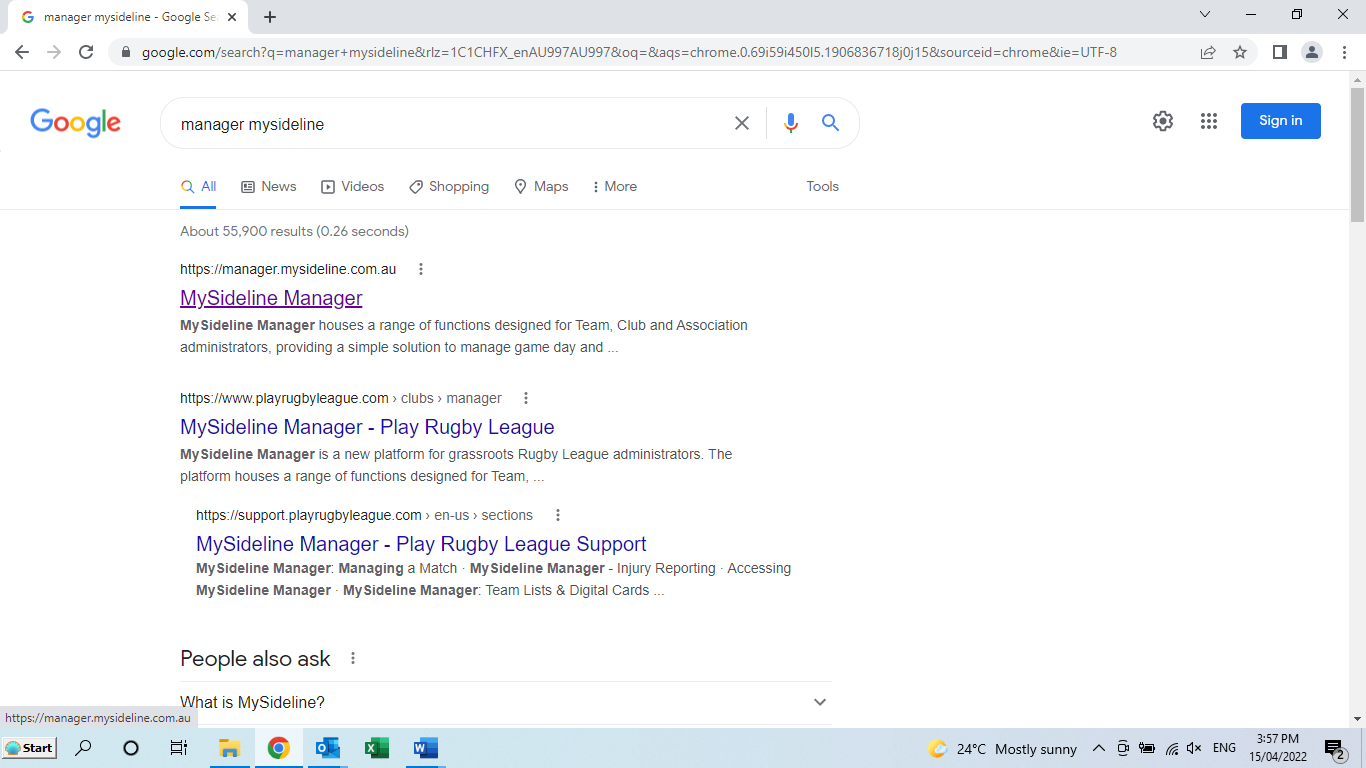 Search www.manager.mysideline.com.au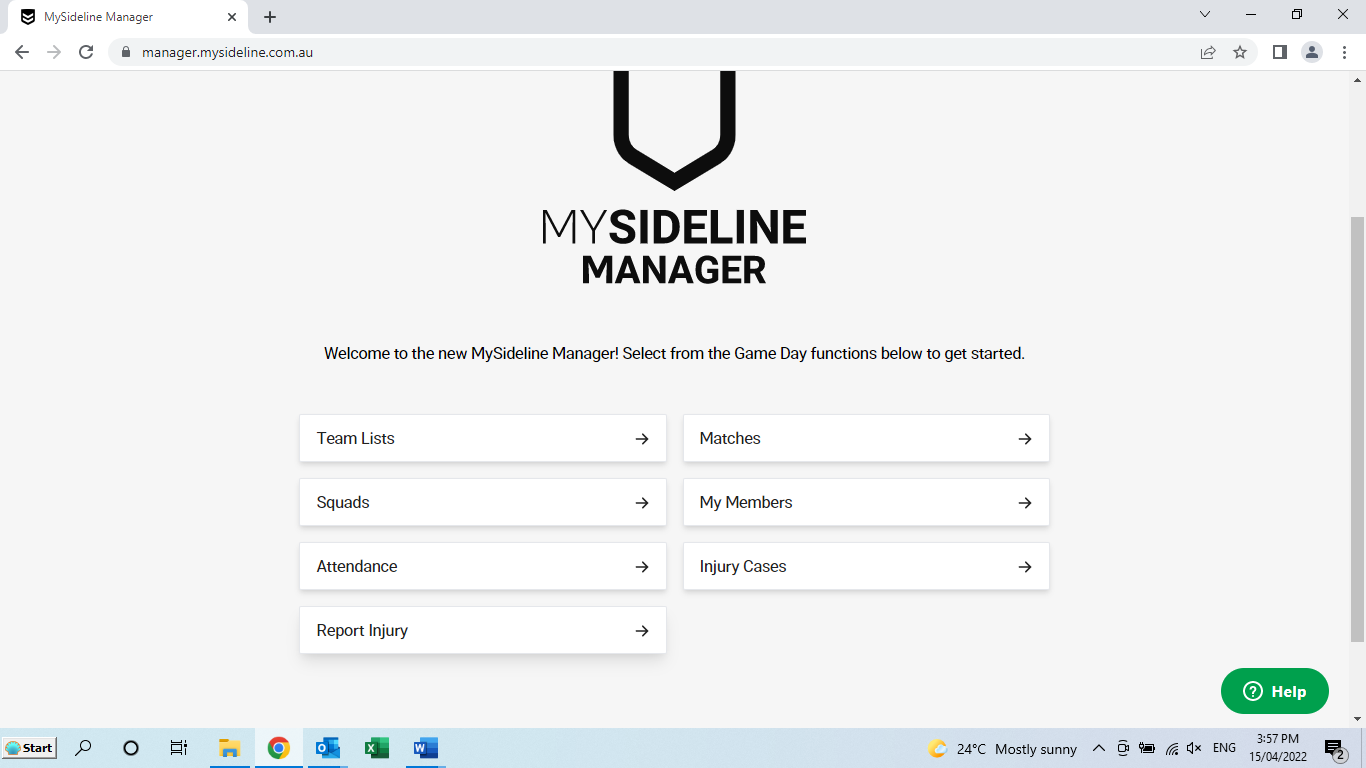 Select REPORT INJURY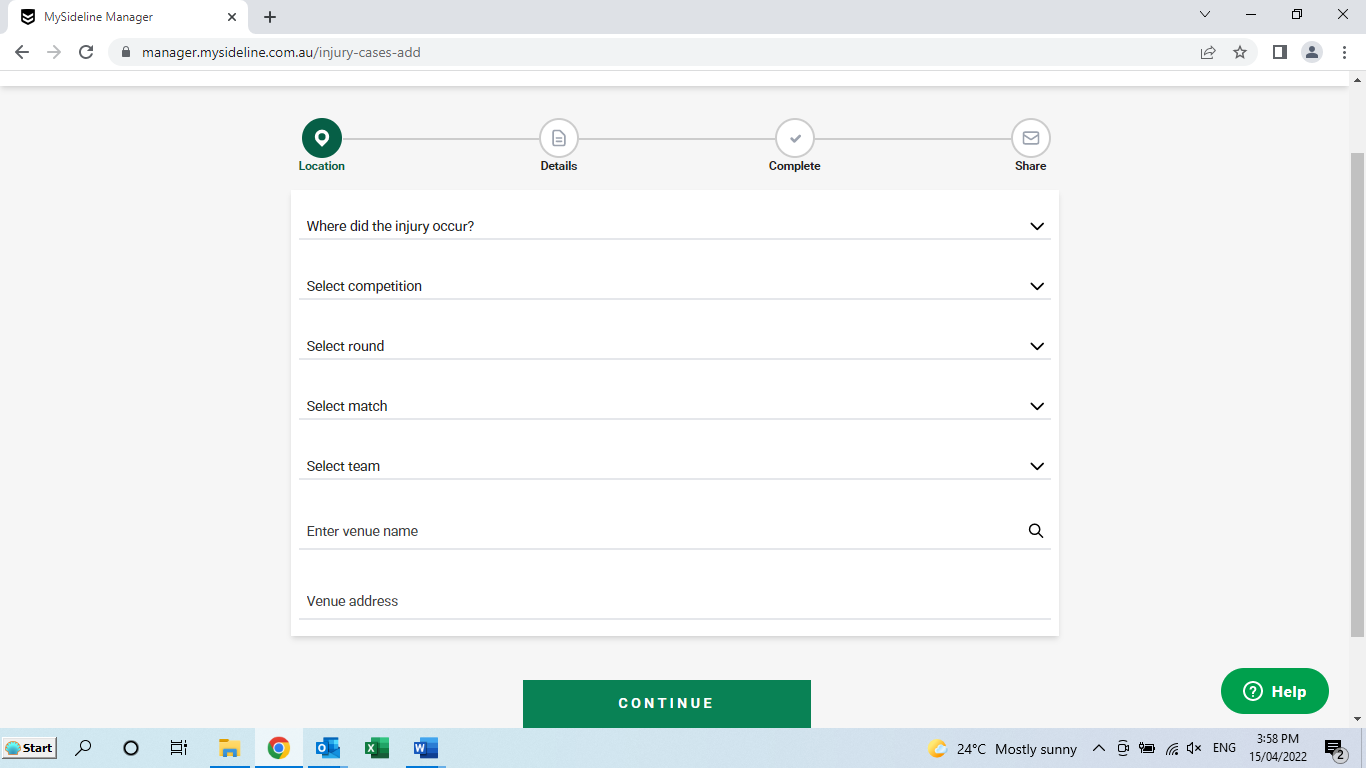 Complete all information using the DROP DOWN BOXES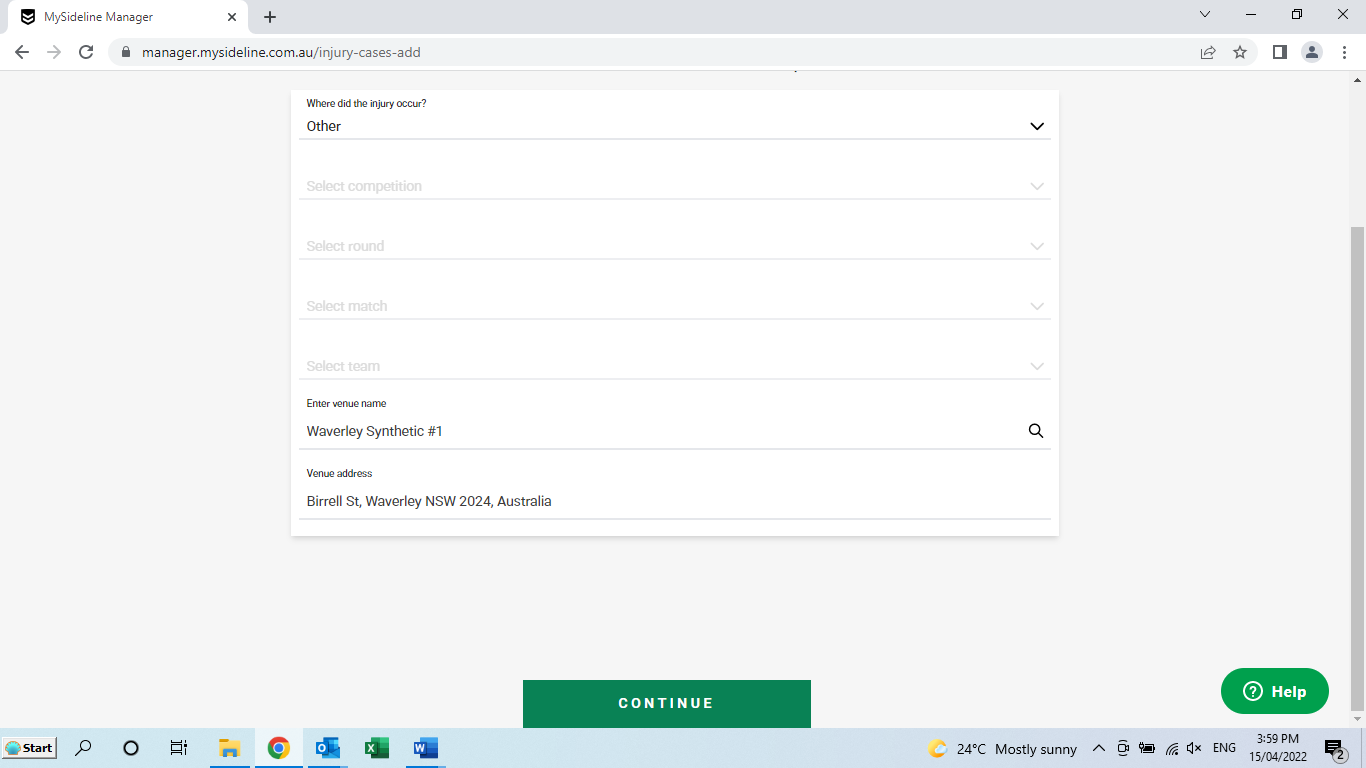 Select CONTINUE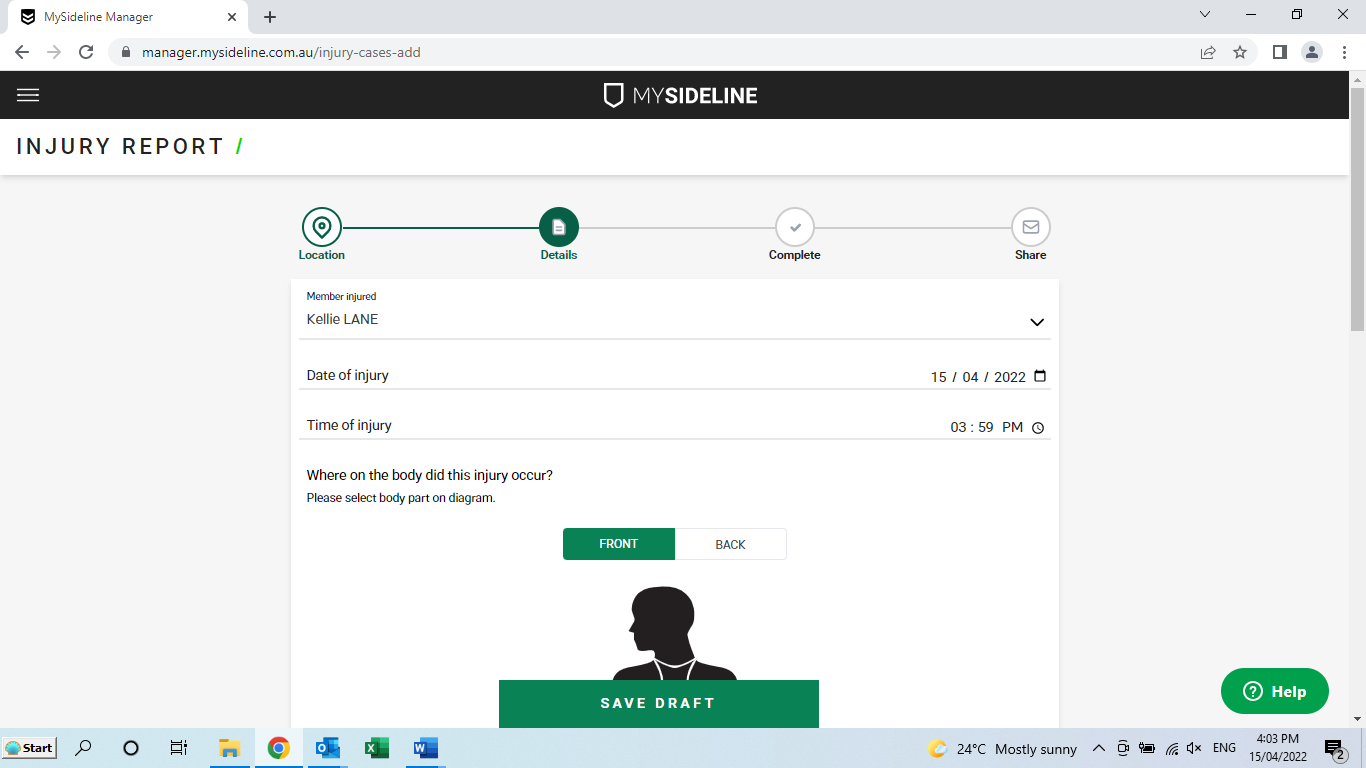 Select MEMBER INJURED using DROP DOWN BOXThen enter DATE & TIME OF INJURY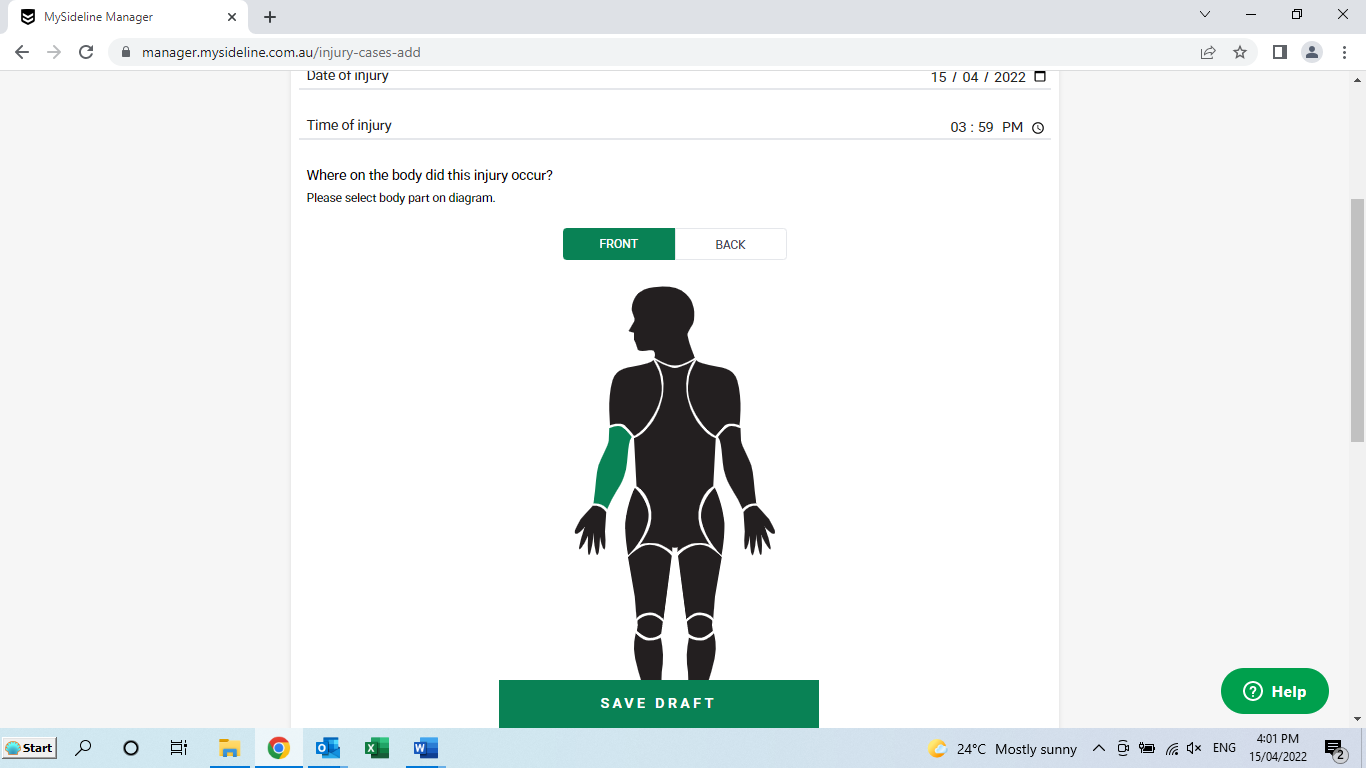 Click on FRONT or BACKClick on the INJURED PART OF BODY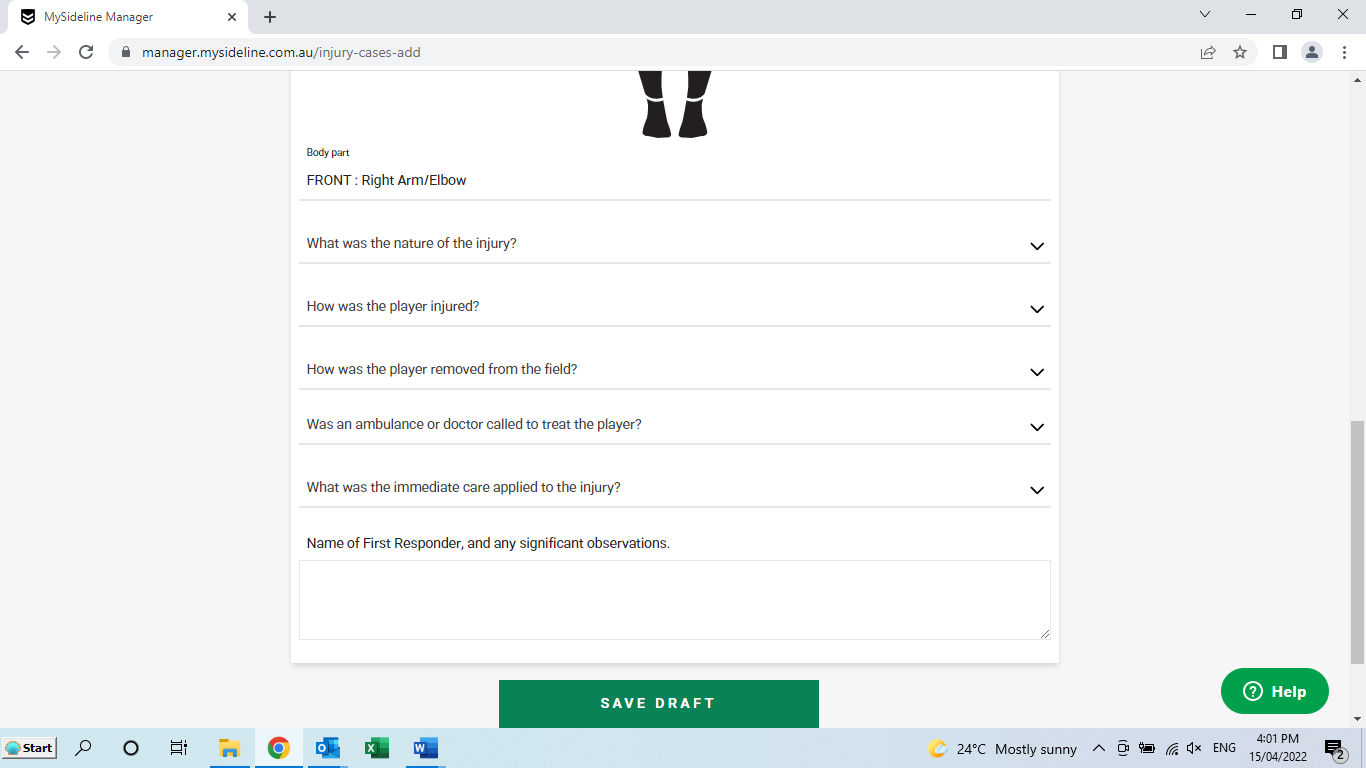 Complete all information using the DROP DOWN BOXESType in NAME OF FIRST RESPONDER AND ANY OTHER OBSERVATIONSClick on SAVE DRAFT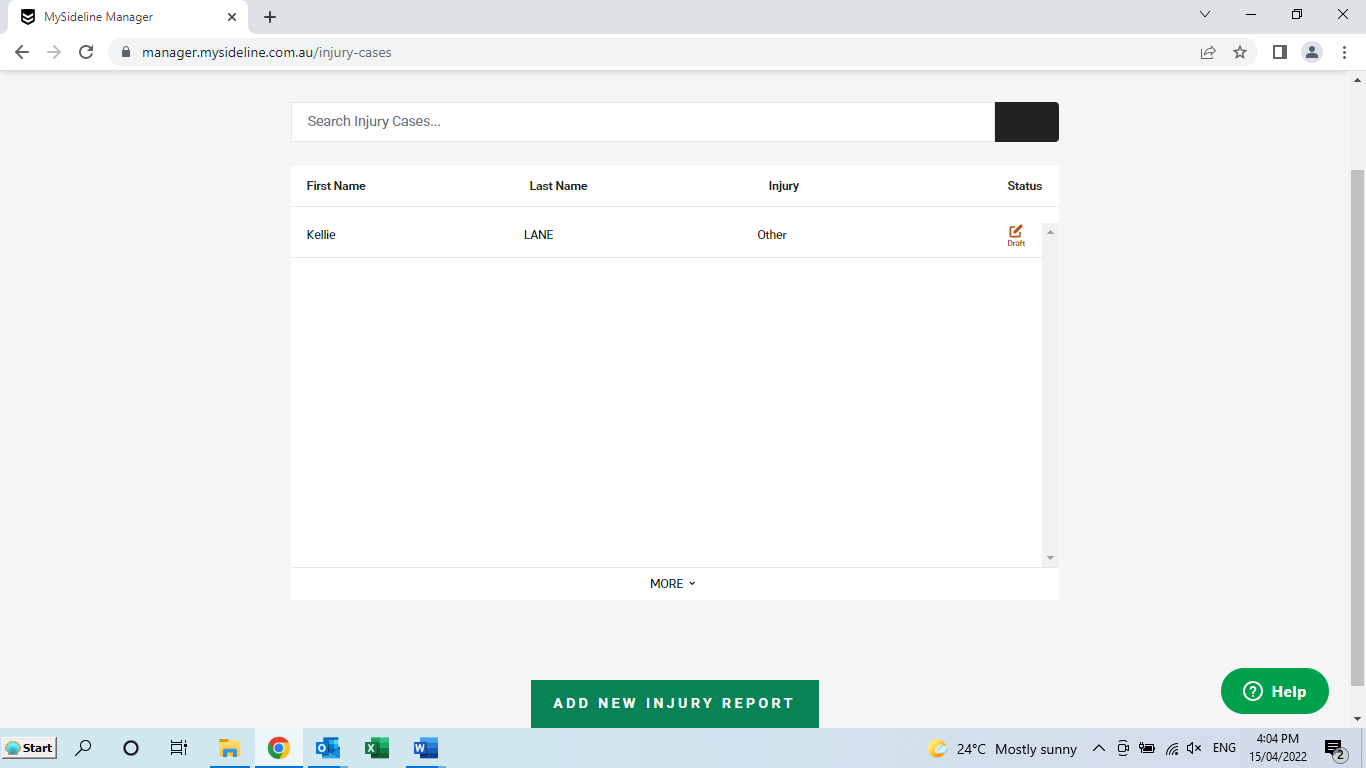 Information is now SAVEDClick on ADD NEW INJURY REPORT if you have another to enter